Thomson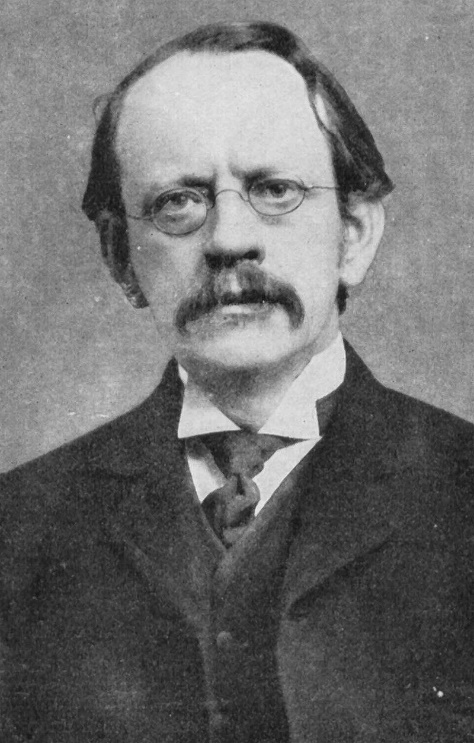 Nom complet : Joseph John ThomsonPériode de temps : 1856-1940Découverte : électronsNationalité : Brittanique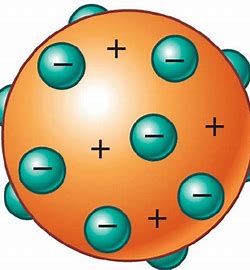 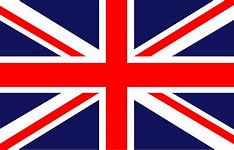 